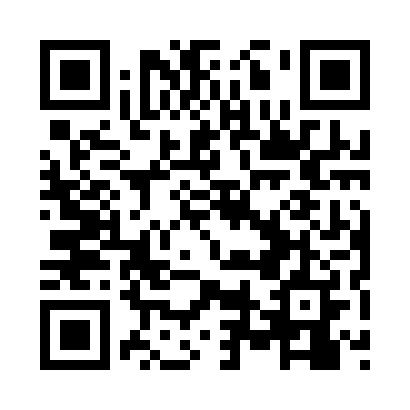 Prayer times for Kitakyushu, JapanMon 1 Apr 2024 - Tue 30 Apr 2024High Latitude Method: NonePrayer Calculation Method: Muslim World LeagueAsar Calculation Method: ShafiPrayer times provided by https://www.salahtimes.comDateDayFajrSunriseDhuhrAsrMaghribIsha1Mon4:396:0412:203:546:377:572Tue4:386:0312:203:546:387:583Wed4:366:0112:203:546:397:594Thu4:356:0012:203:546:408:005Fri4:335:5912:193:546:408:016Sat4:325:5712:193:546:418:027Sun4:305:5612:193:556:428:038Mon4:295:5512:183:556:438:049Tue4:275:5412:183:556:438:0410Wed4:265:5212:183:556:448:0511Thu4:245:5112:183:556:458:0612Fri4:235:5012:173:556:468:0713Sat4:215:4812:173:556:468:0814Sun4:205:4712:173:556:478:0915Mon4:185:4612:173:556:488:1016Tue4:175:4512:163:556:498:1117Wed4:155:4312:163:556:498:1218Thu4:145:4212:163:556:508:1319Fri4:135:4112:163:566:518:1420Sat4:115:4012:163:566:528:1521Sun4:105:3912:153:566:528:1622Mon4:085:3812:153:566:538:1723Tue4:075:3612:153:566:548:1824Wed4:055:3512:153:566:558:1925Thu4:045:3412:153:566:568:2026Fri4:035:3312:143:566:568:2127Sat4:015:3212:143:566:578:2228Sun4:005:3112:143:566:588:2429Mon3:585:3012:143:566:598:2530Tue3:575:2912:143:566:598:26